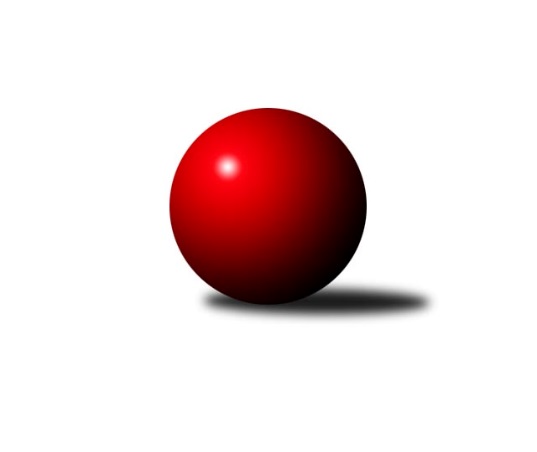 Č.17Ročník 2018/2019	19.5.2024 Jihomoravská divize 2018/2019Statistika 17. kolaTabulka družstev:		družstvo	záp	výh	rem	proh	skore	sety	průměr	body	plné	dorážka	chyby	1.	KK Jiskra Čejkovice	17	13	1	3	87.0 : 49.0 	(218.5 : 189.5)	3020	27	2051	970	33.8	2.	TJ Lokomotiva Valtice 	17	13	0	4	90.5 : 45.5 	(234.0 : 174.0)	3028	26	2059	969	34.6	3.	KK Vyškov B	17	12	2	3	84.0 : 52.0 	(221.0 : 187.0)	3080	26	2084	996	33	4.	TJ Jiskra Otrokovice	17	11	0	6	82.0 : 54.0 	(220.5 : 187.5)	3100	22	2110	990	32.2	5.	TJ Sokol Mistřín B	17	10	0	7	80.5 : 55.5 	(215.0 : 193.0)	3080	20	2088	992	36.4	6.	KC Zlín B	17	8	2	7	69.5 : 66.5 	(212.0 : 196.0)	3050	18	2067	983	34.6	7.	KK Slovan Rosice B	17	8	2	7	68.5 : 67.5 	(209.0 : 199.0)	2959	18	2036	923	41.2	8.	TJ Sokol Luhačovice B	17	8	1	8	72.5 : 63.5 	(216.5 : 191.5)	3101	17	2095	1006	30.1	9.	SKK Dubňany B	17	8	0	9	64.5 : 71.5 	(202.0 : 206.0)	3038	16	2075	964	40.5	10.	SK Baník Ratíškovice B	17	7	0	10	58.0 : 78.0 	(180.5 : 227.5)	3042	14	2087	956	38.5	11.	KK Mor.Slávia Brno B	17	6	0	11	58.0 : 78.0 	(193.5 : 214.5)	3029	12	2074	956	41.3	12.	TJ Slavia Kroměříž	17	5	0	12	49.5 : 86.5 	(176.0 : 232.0)	2918	10	2027	891	46.9	13.	KK Orel Ivančice	16	3	0	13	38.0 : 90.0 	(162.5 : 221.5)	3017	6	2067	950	50.2	14.	KK Orel Telnice	16	2	0	14	41.5 : 86.5 	(171.0 : 213.0)	2970	4	2027	943	35.6Tabulka doma:		družstvo	záp	výh	rem	proh	skore	sety	průměr	body	maximum	minimum	1.	TJ Lokomotiva Valtice 	9	8	0	1	53.5 : 18.5 	(137.5 : 78.5)	3282	16	3344	3234	2.	KK Jiskra Čejkovice	9	7	1	1	48.0 : 24.0 	(123.0 : 93.0)	2698	15	2789	2638	3.	KK Vyškov B	9	6	1	2	42.0 : 30.0 	(113.5 : 102.5)	3233	13	3343	3156	4.	KK Slovan Rosice B	8	6	0	2	41.5 : 22.5 	(112.0 : 80.0)	3222	12	3319	3130	5.	KC Zlín B	8	5	1	2	38.5 : 25.5 	(109.5 : 82.5)	3110	11	3158	3060	6.	TJ Sokol Luhačovice B	9	5	1	3	42.0 : 30.0 	(119.0 : 97.0)	3264	11	3394	3144	7.	TJ Sokol Mistřín B	8	5	0	3	41.0 : 23.0 	(108.0 : 84.0)	3271	10	3327	3163	8.	TJ Jiskra Otrokovice	8	5	0	3	35.5 : 28.5 	(99.5 : 92.5)	3261	10	3333	3188	9.	SKK Dubňany B	8	5	0	3	35.0 : 29.0 	(101.0 : 91.0)	3151	10	3266	3071	10.	SK Baník Ratíškovice B	8	5	0	3	33.0 : 31.0 	(95.0 : 97.0)	3200	10	3262	3097	11.	TJ Slavia Kroměříž	9	5	0	4	40.0 : 32.0 	(116.5 : 99.5)	2554	10	2622	2492	12.	KK Mor.Slávia Brno B	8	4	0	4	32.0 : 32.0 	(97.0 : 95.0)	3110	8	3240	2995	13.	KK Orel Ivančice	9	2	0	7	24.0 : 48.0 	(97.0 : 119.0)	3052	4	3136	2930	14.	KK Orel Telnice	8	1	0	7	23.5 : 40.5 	(92.0 : 100.0)	2555	2	2613	2454Tabulka venku:		družstvo	záp	výh	rem	proh	skore	sety	průměr	body	maximum	minimum	1.	KK Vyškov B	8	6	1	1	42.0 : 22.0 	(107.5 : 84.5)	3061	13	3328	2612	2.	KK Jiskra Čejkovice	8	6	0	2	39.0 : 25.0 	(95.5 : 96.5)	3061	12	3306	2561	3.	TJ Jiskra Otrokovice	9	6	0	3	46.5 : 25.5 	(121.0 : 95.0)	3082	12	3292	2634	4.	TJ Lokomotiva Valtice 	8	5	0	3	37.0 : 27.0 	(96.5 : 95.5)	2996	10	3301	2470	5.	TJ Sokol Mistřín B	9	5	0	4	39.5 : 32.5 	(107.0 : 109.0)	3059	10	3264	2569	6.	KC Zlín B	9	3	1	5	31.0 : 41.0 	(102.5 : 113.5)	3043	7	3290	2472	7.	TJ Sokol Luhačovice B	8	3	0	5	30.5 : 33.5 	(97.5 : 94.5)	3081	6	3254	2550	8.	SKK Dubňany B	9	3	0	6	29.5 : 42.5 	(101.0 : 115.0)	3026	6	3271	2592	9.	KK Slovan Rosice B	9	2	2	5	27.0 : 45.0 	(97.0 : 119.0)	2930	6	3251	2484	10.	KK Mor.Slávia Brno B	9	2	0	7	26.0 : 46.0 	(96.5 : 119.5)	3021	4	3238	2511	11.	SK Baník Ratíškovice B	9	2	0	7	25.0 : 47.0 	(85.5 : 130.5)	3025	4	3306	2509	12.	KK Orel Ivančice	7	1	0	6	14.0 : 42.0 	(65.5 : 102.5)	3012	2	3202	2409	13.	KK Orel Telnice	8	1	0	7	18.0 : 46.0 	(79.0 : 113.0)	3022	2	3295	2501	14.	TJ Slavia Kroměříž	8	0	0	8	9.5 : 54.5 	(59.5 : 132.5)	2964	0	3148	2410Tabulka podzimní části:		družstvo	záp	výh	rem	proh	skore	sety	průměr	body	doma	venku	1.	TJ Lokomotiva Valtice 	13	11	0	2	75.5 : 28.5 	(187.0 : 125.0)	3147	22 	7 	0 	1 	4 	0 	1	2.	KK Vyškov B	13	10	1	2	62.0 : 42.0 	(162.5 : 149.5)	3207	21 	5 	1 	1 	5 	0 	1	3.	KK Jiskra Čejkovice	13	10	0	3	67.0 : 37.0 	(167.5 : 144.5)	2949	20 	6 	0 	1 	4 	0 	2	4.	TJ Jiskra Otrokovice	13	9	0	4	64.5 : 39.5 	(172.0 : 140.0)	3085	18 	4 	0 	2 	5 	0 	2	5.	TJ Sokol Mistřín B	13	8	0	5	62.5 : 41.5 	(162.5 : 149.5)	3043	16 	4 	0 	2 	4 	0 	3	6.	KC Zlín B	13	6	2	5	54.0 : 50.0 	(166.0 : 146.0)	3036	14 	4 	1 	1 	2 	1 	4	7.	KK Slovan Rosice B	13	6	2	5	51.5 : 52.5 	(159.0 : 153.0)	2991	14 	5 	0 	1 	1 	2 	4	8.	TJ Sokol Luhačovice B	13	6	1	6	53.5 : 50.5 	(164.0 : 148.0)	3088	13 	4 	1 	2 	2 	0 	4	9.	SKK Dubňany B	13	6	0	7	49.5 : 54.5 	(151.0 : 161.0)	3002	12 	3 	0 	3 	3 	0 	4	10.	SK Baník Ratíškovice B	13	6	0	7	48.0 : 56.0 	(141.5 : 170.5)	3026	12 	4 	0 	2 	2 	0 	5	11.	KK Mor.Slávia Brno B	13	5	0	8	47.0 : 57.0 	(154.5 : 157.5)	2999	10 	3 	0 	3 	2 	0 	5	12.	KK Orel Telnice	13	2	0	11	38.5 : 65.5 	(148.5 : 163.5)	3023	4 	1 	0 	6 	1 	0 	5	13.	TJ Slavia Kroměříž	13	2	0	11	28.5 : 75.5 	(122.0 : 190.0)	2912	4 	2 	0 	4 	0 	0 	7	14.	KK Orel Ivančice	13	1	0	12	26.0 : 78.0 	(126.0 : 186.0)	2992	2 	1 	0 	6 	0 	0 	6Tabulka jarní části:		družstvo	záp	výh	rem	proh	skore	sety	průměr	body	doma	venku	1.	KK Jiskra Čejkovice	4	3	1	0	20.0 : 12.0 	(51.0 : 45.0)	3075	7 	1 	1 	0 	2 	0 	0 	2.	TJ Slavia Kroměříž	4	3	0	1	21.0 : 11.0 	(54.0 : 42.0)	2772	6 	3 	0 	0 	0 	0 	1 	3.	KK Vyškov B	4	2	1	1	22.0 : 10.0 	(58.5 : 37.5)	2846	5 	1 	0 	1 	1 	1 	0 	4.	KK Orel Ivančice	3	2	0	1	12.0 : 12.0 	(36.5 : 35.5)	3125	4 	1 	0 	1 	1 	0 	0 	5.	TJ Sokol Luhačovice B	4	2	0	2	19.0 : 13.0 	(52.5 : 43.5)	3177	4 	1 	0 	1 	1 	0 	1 	6.	TJ Sokol Mistřín B	4	2	0	2	18.0 : 14.0 	(52.5 : 43.5)	3243	4 	1 	0 	1 	1 	0 	1 	7.	TJ Jiskra Otrokovice	4	2	0	2	17.5 : 14.5 	(48.5 : 47.5)	3190	4 	1 	0 	1 	1 	0 	1 	8.	KK Slovan Rosice B	4	2	0	2	17.0 : 15.0 	(50.0 : 46.0)	2947	4 	1 	0 	1 	1 	0 	1 	9.	KC Zlín B	4	2	0	2	15.5 : 16.5 	(46.0 : 50.0)	3099	4 	1 	0 	1 	1 	0 	1 	10.	SKK Dubňany B	4	2	0	2	15.0 : 17.0 	(51.0 : 45.0)	3188	4 	2 	0 	0 	0 	0 	2 	11.	TJ Lokomotiva Valtice 	4	2	0	2	15.0 : 17.0 	(47.0 : 49.0)	2912	4 	1 	0 	0 	1 	0 	2 	12.	KK Mor.Slávia Brno B	4	1	0	3	11.0 : 21.0 	(39.0 : 57.0)	3131	2 	1 	0 	1 	0 	0 	2 	13.	SK Baník Ratíškovice B	4	1	0	3	10.0 : 22.0 	(39.0 : 57.0)	3127	2 	1 	0 	1 	0 	0 	2 	14.	KK Orel Telnice	3	0	0	3	3.0 : 21.0 	(22.5 : 49.5)	2679	0 	0 	0 	1 	0 	0 	2 Zisk bodů pro družstvo:		jméno hráče	družstvo	body	zápasy	v %	dílčí body	sety	v %	1.	Petr Pesau 	TJ Lokomotiva Valtice   	15	/	17	(88%)	49	/	68	(72%)	2.	Ludvík Vaněk 	KK Jiskra Čejkovice 	14	/	16	(88%)	45	/	64	(70%)	3.	Stanislav Žáček 	KK Slovan Rosice B 	13	/	15	(87%)	45	/	60	(75%)	4.	Tomáš Stávek 	KK Jiskra Čejkovice 	13	/	16	(81%)	41.5	/	64	(65%)	5.	Zdeněk Musil 	TJ Lokomotiva Valtice   	12	/	15	(80%)	36.5	/	60	(61%)	6.	Michael Divílek ml.	TJ Jiskra Otrokovice 	12	/	17	(71%)	43.5	/	68	(64%)	7.	Pavel Vymazal 	KK Vyškov B 	11	/	16	(69%)	41.5	/	64	(65%)	8.	Miroslav Vojtěch 	TJ Lokomotiva Valtice   	11	/	16	(69%)	37.5	/	64	(59%)	9.	Roman Mlynarik 	TJ Lokomotiva Valtice   	11	/	17	(65%)	42	/	68	(62%)	10.	Michael Divílek st.	TJ Jiskra Otrokovice 	10.5	/	14	(75%)	32	/	56	(57%)	11.	Barbora Divílková ml.	TJ Jiskra Otrokovice 	10	/	11	(91%)	25	/	44	(57%)	12.	Václav Benada 	SKK Dubňany B 	10	/	12	(83%)	30.5	/	48	(64%)	13.	Radim Pešl 	TJ Sokol Mistřín B 	10	/	14	(71%)	30.5	/	56	(54%)	14.	Ondřej Olšák 	KK Mor.Slávia Brno B 	10	/	14	(71%)	29.5	/	56	(53%)	15.	David Matlach 	KC Zlín B 	10	/	16	(63%)	37.5	/	64	(59%)	16.	Tomáš Juřík 	TJ Sokol Luhačovice B 	9.5	/	12	(79%)	32.5	/	48	(68%)	17.	Petr Polepil 	KC Zlín B 	9.5	/	16	(59%)	36	/	64	(56%)	18.	Václav Luža 	TJ Sokol Mistřín B 	9	/	13	(69%)	29.5	/	52	(57%)	19.	Marek Ingr 	TJ Sokol Mistřín B 	9	/	14	(64%)	37	/	56	(66%)	20.	Roman Janás 	KC Zlín B 	9	/	14	(64%)	36	/	56	(64%)	21.	Karel Plaga 	KK Slovan Rosice B 	9	/	15	(60%)	36.5	/	60	(61%)	22.	Tomáš Mráka 	SK Baník Ratíškovice B 	9	/	15	(60%)	31.5	/	60	(53%)	23.	Libor Petráš 	TJ Slavia Kroměříž 	9	/	16	(56%)	30	/	64	(47%)	24.	Patrik Schneider 	KK Mor.Slávia Brno B 	9	/	17	(53%)	36	/	68	(53%)	25.	Martin Komosný 	KK Jiskra Čejkovice 	9	/	17	(53%)	33.5	/	68	(49%)	26.	Jan Minaříček 	SK Baník Ratíškovice B 	9	/	17	(53%)	31.5	/	68	(46%)	27.	Tomáš Vejmola 	KK Vyškov B 	8	/	12	(67%)	33.5	/	48	(70%)	28.	Pavel Jurásek 	TJ Jiskra Otrokovice 	8	/	12	(67%)	24.5	/	48	(51%)	29.	Josef Něnička 	SK Baník Ratíškovice B 	8	/	13	(62%)	30	/	52	(58%)	30.	Jakub Süsz 	TJ Jiskra Otrokovice 	8	/	14	(57%)	33	/	56	(59%)	31.	Miroslav Ptáček 	KK Slovan Rosice B 	8	/	14	(57%)	30	/	56	(54%)	32.	Zdeněk Bachňák 	KC Zlín B 	8	/	15	(53%)	30.5	/	60	(51%)	33.	Vít Svoboda 	KK Jiskra Čejkovice 	8	/	15	(53%)	30	/	60	(50%)	34.	Jiří Konečný 	TJ Sokol Luhačovice B 	8	/	16	(50%)	34.5	/	64	(54%)	35.	Miroslav Hvozdenský 	TJ Sokol Luhačovice B 	8	/	16	(50%)	32.5	/	64	(51%)	36.	Milan Žáček 	TJ Sokol Luhačovice B 	8	/	16	(50%)	31	/	64	(48%)	37.	Zdeněk Drlík 	TJ Slavia Kroměříž 	8	/	16	(50%)	31	/	64	(48%)	38.	Jiří Dvořák 	KK Orel Telnice 	8	/	16	(50%)	30	/	64	(47%)	39.	Drahomír Urc 	TJ Sokol Mistřín B 	7.5	/	12	(63%)	21	/	48	(44%)	40.	Milan Mikáč 	KK Orel Telnice 	7.5	/	16	(47%)	31.5	/	64	(49%)	41.	Robert Herůfek 	TJ Lokomotiva Valtice   	7.5	/	17	(44%)	33.5	/	68	(49%)	42.	Roman Macek 	TJ Sokol Mistřín B 	7	/	11	(64%)	22.5	/	44	(51%)	43.	Kamil Bednář 	KK Vyškov B 	7	/	11	(64%)	20.5	/	44	(47%)	44.	Vratislav Kunc 	TJ Sokol Luhačovice B 	7	/	12	(58%)	27.5	/	48	(57%)	45.	Rostislav Rybárský 	SKK Dubňany B 	7	/	13	(54%)	28.5	/	52	(55%)	46.	Zdenek Pokorný 	KK Vyškov B 	7	/	13	(54%)	26.5	/	52	(51%)	47.	Jan Večerka 	KK Vyškov B 	7	/	13	(54%)	26	/	52	(50%)	48.	Jiří Peška 	KK Orel Ivančice 	7	/	14	(50%)	26.5	/	56	(47%)	49.	Radek Šenkýř 	KK Mor.Slávia Brno B 	7	/	15	(47%)	31.5	/	60	(53%)	50.	Zdeněk Škrobák 	KK Jiskra Čejkovice 	7	/	15	(47%)	26	/	60	(43%)	51.	Jaromír Klika 	KK Orel Ivančice 	7	/	16	(44%)	31.5	/	64	(49%)	52.	Karel Máčalík 	TJ Sokol Luhačovice B 	7	/	16	(44%)	30	/	64	(47%)	53.	Jiří Šimeček 	KK Orel Telnice 	7	/	16	(44%)	29	/	64	(45%)	54.	Pavel Kubálek 	KC Zlín B 	6	/	11	(55%)	27	/	44	(61%)	55.	Zdeněk Kratochvíla 	SKK Dubňany B 	6	/	11	(55%)	24	/	44	(55%)	56.	Filip Dratva 	SKK Dubňany B 	6	/	12	(50%)	25	/	48	(52%)	57.	Petr Snídal 	KK Vyškov B 	6	/	12	(50%)	22	/	48	(46%)	58.	Robert Mondřík 	KK Vyškov B 	6	/	13	(46%)	28	/	52	(54%)	59.	Josef Blaha 	TJ Sokol Mistřín B 	6	/	13	(46%)	23.5	/	52	(45%)	60.	Karel Sax 	KK Orel Ivančice 	6	/	13	(46%)	23.5	/	52	(45%)	61.	Josef Hájek 	KK Orel Telnice 	6	/	14	(43%)	28	/	56	(50%)	62.	František Mráka 	SK Baník Ratíškovice B 	6	/	16	(38%)	31.5	/	64	(49%)	63.	Jiří Tesař 	TJ Slavia Kroměříž 	6	/	16	(38%)	30.5	/	64	(48%)	64.	Jaroslav Bařina 	KK Jiskra Čejkovice 	6	/	16	(38%)	30.5	/	64	(48%)	65.	Veronika Semmler 	KK Mor.Slávia Brno B 	6	/	16	(38%)	28.5	/	64	(45%)	66.	Radek Horák 	TJ Sokol Mistřín B 	5	/	8	(63%)	19.5	/	32	(61%)	67.	Jaroslav Šerák 	SKK Dubňany B 	5	/	9	(56%)	16	/	36	(44%)	68.	Petr Jonášek 	TJ Jiskra Otrokovice 	5	/	11	(45%)	22.5	/	44	(51%)	69.	Josef Černý 	SKK Dubňany B 	5	/	12	(42%)	23.5	/	48	(49%)	70.	Ľubomír Kalakaj 	KK Slovan Rosice B 	5	/	12	(42%)	21	/	48	(44%)	71.	Kamil Hlavizňa 	KK Slovan Rosice B 	5	/	13	(38%)	22	/	52	(42%)	72.	Alžběta Harcová 	SKK Dubňany B 	5	/	14	(36%)	26	/	56	(46%)	73.	Tomáš Kuchta 	TJ Slavia Kroměříž 	5	/	14	(36%)	22	/	56	(39%)	74.	Zdenek Pokorný 	KK Orel Telnice 	5	/	16	(31%)	32	/	64	(50%)	75.	František Herůfek ml. ml.	TJ Lokomotiva Valtice   	5	/	17	(29%)	26.5	/	68	(39%)	76.	Michal Klvaňa 	KK Slovan Rosice B 	4.5	/	13	(35%)	22	/	52	(42%)	77.	Tomáš Molek 	TJ Sokol Luhačovice B 	4	/	4	(100%)	12	/	16	(75%)	78.	Zdeněk Šeděnka 	KC Zlín B 	4	/	8	(50%)	16.5	/	32	(52%)	79.	Marie Kobylková 	SK Baník Ratíškovice B 	4	/	8	(50%)	14.5	/	32	(45%)	80.	Pavel Palian 	KK Mor.Slávia Brno B 	4	/	9	(44%)	17.5	/	36	(49%)	81.	Martin Polepil 	KC Zlín B 	4	/	9	(44%)	17.5	/	36	(49%)	82.	Radek Blaha 	TJ Sokol Mistřín B 	4	/	10	(40%)	17.5	/	40	(44%)	83.	Kateřina Ondrouchová 	TJ Slavia Kroměříž 	4	/	11	(36%)	18.5	/	44	(42%)	84.	Radim Herůfek 	KK Mor.Slávia Brno B 	4	/	12	(33%)	18.5	/	48	(39%)	85.	Martin Maša 	KK Orel Ivančice 	4	/	13	(31%)	23.5	/	52	(45%)	86.	Kamila Katzerová 	TJ Slavia Kroměříž 	3.5	/	6	(58%)	14	/	24	(58%)	87.	Jiří Gach 	TJ Jiskra Otrokovice 	3.5	/	15	(23%)	23.5	/	60	(39%)	88.	Kamil Ondroušek 	KK Slovan Rosice B 	3	/	4	(75%)	9	/	16	(56%)	89.	Václav Špička 	KK Slovan Rosice B 	3	/	9	(33%)	16.5	/	36	(46%)	90.	Zdeněk Mrkvica 	KK Orel Ivančice 	3	/	12	(25%)	21	/	48	(44%)	91.	Luděk Vacenovský 	SK Baník Ratíškovice B 	3	/	12	(25%)	15	/	48	(31%)	92.	Martin Růžička 	TJ Slavia Kroměříž 	3	/	13	(23%)	16.5	/	52	(32%)	93.	Kristýna Saxová 	KK Orel Ivančice 	3	/	14	(21%)	15	/	56	(27%)	94.	Milan Svačina 	KK Vyškov B 	2	/	2	(100%)	7	/	8	(88%)	95.	Vladimír Čech 	TJ Lokomotiva Valtice   	2	/	2	(100%)	5	/	8	(63%)	96.	Boštjan Pen 	KK Mor.Slávia Brno B 	2	/	3	(67%)	9	/	12	(75%)	97.	Hana Stehlíková 	TJ Jiskra Otrokovice 	2	/	3	(67%)	7.5	/	12	(63%)	98.	Petr Špatný 	KK Slovan Rosice B 	2	/	3	(67%)	5	/	12	(42%)	99.	Tomáš Jelínek 	KK Vyškov B 	2	/	4	(50%)	7	/	16	(44%)	100.	Kristýna Košuličová 	SK Baník Ratíškovice B 	2	/	4	(50%)	6	/	16	(38%)	101.	František Kellner 	KK Mor.Slávia Brno B 	2	/	4	(50%)	6	/	16	(38%)	102.	Martin Bublák 	KK Orel Ivančice 	2	/	5	(40%)	10.5	/	20	(53%)	103.	Petr Kudláček 	TJ Sokol Luhačovice B 	2	/	5	(40%)	10	/	20	(50%)	104.	František Fialka 	SKK Dubňany B 	2	/	10	(20%)	15	/	40	(38%)	105.	Zdeněk Burian 	KK Jiskra Čejkovice 	1	/	1	(100%)	4	/	4	(100%)	106.	Jan Herzán 	TJ Lokomotiva Valtice   	1	/	1	(100%)	4	/	4	(100%)	107.	Jarmila Bábíčková 	SK Baník Ratíškovice B 	1	/	1	(100%)	3	/	4	(75%)	108.	Pavel Dvořák 	KK Orel Telnice 	1	/	1	(100%)	3	/	4	(75%)	109.	Adam Sýkora 	KK Jiskra Čejkovice 	1	/	1	(100%)	3	/	4	(75%)	110.	Tereza Divílková 	TJ Jiskra Otrokovice 	1	/	1	(100%)	2	/	4	(50%)	111.	Antonín Zýbal 	SK Baník Ratíškovice B 	1	/	2	(50%)	4.5	/	8	(56%)	112.	Mirek Mikáč 	KK Orel Telnice 	1	/	2	(50%)	4	/	8	(50%)	113.	David Pospíšil 	KK Mor.Slávia Brno B 	1	/	3	(33%)	5.5	/	12	(46%)	114.	Jaromír Čanda 	TJ Sokol Luhačovice B 	1	/	3	(33%)	5	/	12	(42%)	115.	Petr Vrzalík 	KC Zlín B 	1	/	4	(25%)	6.5	/	16	(41%)	116.	Dalibor Lang 	KK Mor.Slávia Brno B 	1	/	5	(20%)	8	/	20	(40%)	117.	Jana Mačudová 	SK Baník Ratíškovice B 	1	/	7	(14%)	8	/	28	(29%)	118.	Alena Dvořáková 	KK Orel Telnice 	1	/	11	(9%)	10.5	/	44	(24%)	119.	Martin Mačák 	SKK Dubňany B 	0.5	/	1	(50%)	2	/	4	(50%)	120.	Barbora Divílková st.	TJ Jiskra Otrokovice 	0	/	1	(0%)	2	/	4	(50%)	121.	František Zemek 	KK Orel Ivančice 	0	/	1	(0%)	2	/	4	(50%)	122.	Tomáš Mrkávek 	KK Jiskra Čejkovice 	0	/	1	(0%)	2	/	4	(50%)	123.	Zdeněk Žižlavský 	KK Mor.Slávia Brno B 	0	/	1	(0%)	1.5	/	4	(38%)	124.	Tomáš Koplík st.	SK Baník Ratíškovice B 	0	/	1	(0%)	1	/	4	(25%)	125.	Petr Horák 	SKK Dubňany B 	0	/	1	(0%)	1	/	4	(25%)	126.	Štěpán Večerka 	KK Mor.Slávia Brno B 	0	/	1	(0%)	0	/	4	(0%)	127.	Pavel Polišenský 	TJ Slavia Kroměříž 	0	/	1	(0%)	0	/	4	(0%)	128.	Petr Málek 	TJ Sokol Mistřín B 	0	/	2	(0%)	4	/	8	(50%)	129.	Petr Buksa 	TJ Slavia Kroměříž 	0	/	2	(0%)	3.5	/	8	(44%)	130.	Jiří Toman 	KK Orel Ivančice 	0	/	2	(0%)	2.5	/	8	(31%)	131.	Martin Zimmermann 	KK Orel Ivančice 	0	/	2	(0%)	2	/	8	(25%)	132.	Miroslav Oujezdský 	KK Mor.Slávia Brno B 	0	/	2	(0%)	2	/	8	(25%)	133.	Milan Skopal 	TJ Slavia Kroměříž 	0	/	2	(0%)	1	/	8	(13%)	134.	Jakub Svoboda 	KK Jiskra Čejkovice 	0	/	2	(0%)	1	/	8	(13%)	135.	Petr Kremláček 	KK Orel Ivančice 	0	/	4	(0%)	4.5	/	16	(28%)	136.	Evžen Štětkař 	KC Zlín B 	0	/	4	(0%)	3.5	/	16	(22%)Průměry na kuželnách:		kuželna	průměr	plné	dorážka	chyby	výkon na hráče	1.	TJ Sokol Mistřín, 1-4	3256	2200	1055	35.4	(542.7)	2.	Otrokovice, 1-4	3244	2180	1064	33.3	(540.8)	3.	TJ Sokol Luhačovice, 1-4	3226	2165	1061	30.3	(537.7)	4.	TJ Lokomotiva Valtice, 1-4	3218	2185	1032	43.9	(536.4)	5.	KK Vyškov, 1-4	3210	2175	1034	33.9	(535.1)	6.	Ratíškovice, 1-4	3196	2165	1031	36.7	(532.8)	7.	KK Slovan Rosice, 1-4	3184	2178	1005	43.4	(530.7)	8.	Dubňany, 1-4	3143	2141	1002	41.9	(523.9)	9.	KK MS Brno, 1-4	3114	2106	1008	40.9	(519.1)	10.	KC Zlín, 1-4	3082	2098	983	37.6	(513.7)	11.	KK Orel Ivančice, 1-4	3068	2113	954	46.7	(511.4)	12.	KK Jiskra Čejkovice, 1-2	2658	1821	836	36.1	(443.0)	13.	Telnice, 1-2	2564	1756	808	32.1	(427.5)	14.	TJ Slavia Kroměříž, 1-4	2529	1743	786	35.2	(421.6)Nejlepší výkony na kuželnách:TJ Sokol Mistřín, 1-4TJ Sokol Mistřín B	3327	8. kolo	Radim Pešl 	TJ Sokol Mistřín B	619	8. koloKK Jiskra Čejkovice	3306	15. kolo	Josef Hájek 	KK Orel Telnice	595	8. koloSK Baník Ratíškovice B	3306	1. kolo	Roman Macek 	TJ Sokol Mistřín B	591	1. koloKK Orel Telnice	3295	8. kolo	Radek Horák 	TJ Sokol Mistřín B	588	14. koloTJ Sokol Mistřín B	3288	1. kolo	Roman Macek 	TJ Sokol Mistřín B	587	8. koloTJ Sokol Mistřín B	3285	6. kolo	Tomáš Stávek 	KK Jiskra Čejkovice	583	15. koloTJ Sokol Mistřín B	3284	12. kolo	Radim Pešl 	TJ Sokol Mistřín B	582	12. koloTJ Sokol Mistřín B	3275	15. kolo	Tomáš Mráka 	SK Baník Ratíškovice B	580	1. koloTJ Sokol Mistřín B	3273	14. kolo	Marek Ingr 	TJ Sokol Mistřín B	573	15. koloSKK Dubňany B	3271	4. kolo	Ludvík Vaněk 	KK Jiskra Čejkovice	573	15. koloOtrokovice, 1-4TJ Jiskra Otrokovice	3333	6. kolo	Radek Šenkýř 	KK Mor.Slávia Brno B	597	6. koloTJ Jiskra Otrokovice	3298	8. kolo	Michael Divílek ml.	TJ Jiskra Otrokovice	593	6. koloKC Zlín B	3290	4. kolo	Václav Luža 	TJ Sokol Mistřín B	591	2. koloTJ Jiskra Otrokovice	3279	15. kolo	Michael Divílek st.	TJ Jiskra Otrokovice	586	4. koloTJ Jiskra Otrokovice	3279	4. kolo	Michael Divílek st.	TJ Jiskra Otrokovice	579	10. koloTJ Jiskra Otrokovice	3262	12. kolo	Radim Herůfek 	KK Mor.Slávia Brno B	575	6. koloTJ Sokol Mistřín B	3252	2. kolo	Filip Dratva 	SKK Dubňany B	575	15. koloKK Jiskra Čejkovice	3243	17. kolo	Petr Pesau 	TJ Lokomotiva Valtice  	574	8. koloKK Mor.Slávia Brno B	3238	6. kolo	Jakub Süsz 	TJ Jiskra Otrokovice	572	12. koloTJ Jiskra Otrokovice	3237	10. kolo	Michael Divílek st.	TJ Jiskra Otrokovice	572	12. koloTJ Sokol Luhačovice, 1-4TJ Sokol Luhačovice B	3394	11. kolo	Jiří Konečný 	TJ Sokol Luhačovice B	611	17. koloTJ Sokol Luhačovice B	3362	8. kolo	Milan Žáček 	TJ Sokol Luhačovice B	602	11. koloKK Jiskra Čejkovice	3301	10. kolo	Tomáš Juřík 	TJ Sokol Luhačovice B	595	6. koloTJ Sokol Luhačovice B	3277	2. kolo	Karel Máčalík 	TJ Sokol Luhačovice B	592	8. koloTJ Sokol Luhačovice B	3272	4. kolo	Tomáš Juřík 	TJ Sokol Luhačovice B	590	11. koloTJ Sokol Luhačovice B	3258	17. kolo	Petr Pesau 	TJ Lokomotiva Valtice  	590	6. koloTJ Sokol Luhačovice B	3252	13. kolo	Roman Mlynarik 	TJ Lokomotiva Valtice  	588	6. koloTJ Lokomotiva Valtice  	3247	6. kolo	Tomáš Molek 	TJ Sokol Luhačovice B	576	10. koloKC Zlín B	3233	2. kolo	Pavel Kubálek 	KC Zlín B	576	2. koloTJ Sokol Luhačovice B	3232	10. kolo	Tomáš Juřík 	TJ Sokol Luhačovice B	576	4. koloTJ Lokomotiva Valtice, 1-4TJ Lokomotiva Valtice  	3344	7. kolo	Roman Mlynarik 	TJ Lokomotiva Valtice  	595	11. koloTJ Lokomotiva Valtice  	3334	11. kolo	Petr Pesau 	TJ Lokomotiva Valtice  	594	4. koloKK Vyškov B	3320	3. kolo	Ludvík Vaněk 	KK Jiskra Čejkovice	594	2. koloTJ Lokomotiva Valtice  	3291	3. kolo	Roman Mlynarik 	TJ Lokomotiva Valtice  	582	5. koloTJ Lokomotiva Valtice  	3289	2. kolo	Roman Mlynarik 	TJ Lokomotiva Valtice  	580	13. koloTJ Lokomotiva Valtice  	3280	17. kolo	Tomáš Vejmola 	KK Vyškov B	579	3. koloTJ Lokomotiva Valtice  	3264	5. kolo	Radim Pešl 	TJ Sokol Mistřín B	579	9. koloTJ Lokomotiva Valtice  	3260	13. kolo	Pavel Vymazal 	KK Vyškov B	579	3. koloTJ Lokomotiva Valtice  	3243	9. kolo	Miroslav Vojtěch 	TJ Lokomotiva Valtice  	578	17. koloTJ Lokomotiva Valtice  	3234	4. kolo	Ondřej Olšák 	KK Mor.Slávia Brno B	573	13. koloKK Vyškov, 1-4KK Vyškov B	3343	17. kolo	Roman Mlynarik 	TJ Lokomotiva Valtice  	614	15. koloTJ Jiskra Otrokovice	3292	9. kolo	Pavel Vymazal 	KK Vyškov B	598	7. koloTJ Lokomotiva Valtice  	3280	15. kolo	Tomáš Vejmola 	KK Vyškov B	593	17. koloKK Vyškov B	3274	7. kolo	Michael Divílek st.	TJ Jiskra Otrokovice	590	9. koloKK Vyškov B	3267	4. kolo	Tomáš Vejmola 	KK Vyškov B	582	5. koloKK Mor.Slávia Brno B	3233	17. kolo	Kamil Bednář 	KK Vyškov B	580	7. koloKK Vyškov B	3231	2. kolo	Tomáš Vejmola 	KK Vyškov B	578	11. koloKK Vyškov B	3222	13. kolo	Pavel Vymazal 	KK Vyškov B	578	15. koloKK Vyškov B	3219	15. kolo	Stanislav Žáček 	KK Slovan Rosice B	574	13. koloTJ Sokol Luhačovice B	3214	7. kolo	Josef Černý 	SKK Dubňany B	571	11. koloRatíškovice, 1-4KK Vyškov B	3328	8. kolo	Tomáš Mráka 	SK Baník Ratíškovice B	585	8. koloTJ Sokol Mistřín B	3264	17. kolo	Karel Sax 	KK Orel Ivančice	579	10. koloSK Baník Ratíškovice B	3262	4. kolo	Václav Benada 	SKK Dubňany B	578	2. koloSK Baník Ratíškovice B	3258	10. kolo	Marie Kobylková 	SK Baník Ratíškovice B	578	8. koloSK Baník Ratíškovice B	3258	8. kolo	Josef Něnička 	SK Baník Ratíškovice B	577	2. koloKK Slovan Rosice B	3251	4. kolo	Josef Něnička 	SK Baník Ratíškovice B	575	4. koloTJ Jiskra Otrokovice	3215	13. kolo	Pavel Vymazal 	KK Vyškov B	574	8. koloSK Baník Ratíškovice B	3202	6. kolo	Josef Něnička 	SK Baník Ratíškovice B	574	10. koloSK Baník Ratíškovice B	3195	15. kolo	Tomáš Vejmola 	KK Vyškov B	573	8. koloSK Baník Ratíškovice B	3184	2. kolo	Robert Mondřík 	KK Vyškov B	571	8. koloKK Slovan Rosice, 1-4KK Slovan Rosice B	3319	7. kolo	Stanislav Žáček 	KK Slovan Rosice B	600	10. koloTJ Lokomotiva Valtice  	3301	12. kolo	Miroslav Ptáček 	KK Slovan Rosice B	590	12. koloKK Slovan Rosice B	3260	5. kolo	Stanislav Žáček 	KK Slovan Rosice B	583	3. koloKK Slovan Rosice B	3252	10. kolo	Karel Plaga 	KK Slovan Rosice B	580	7. koloKK Slovan Rosice B	3245	12. kolo	Stanislav Žáček 	KK Slovan Rosice B	578	12. koloTJ Jiskra Otrokovice	3212	5. kolo	Miroslav Vojtěch 	TJ Lokomotiva Valtice  	577	12. koloKK Slovan Rosice B	3208	1. kolo	Ľubomír Kalakaj 	KK Slovan Rosice B	576	3. koloKK Slovan Rosice B	3193	3. kolo	Vratislav Kunc 	TJ Sokol Luhačovice B	573	3. koloKK Orel Ivančice	3186	14. kolo	Petr Pesau 	TJ Lokomotiva Valtice  	571	12. koloTJ Sokol Luhačovice B	3177	3. kolo	Miroslav Ptáček 	KK Slovan Rosice B	570	7. koloDubňany, 1-4SKK Dubňany B	3266	12. kolo	Roman Janás 	SKK Dubňany B	574	14. koloSKK Dubňany B	3232	16. kolo	Josef Černý 	SKK Dubňany B	570	12. koloTJ Jiskra Otrokovice	3210	3. kolo	Michael Divílek ml.	TJ Jiskra Otrokovice	567	3. koloTJ Lokomotiva Valtice  	3197	10. kolo	Jakub Süsz 	TJ Jiskra Otrokovice	565	3. koloSKK Dubňany B	3193	14. kolo	Radek Horák 	TJ Sokol Mistřín B	563	16. koloTJ Sokol Mistřín B	3190	16. kolo	Jiří Konečný 	TJ Sokol Luhačovice B	562	1. koloSK Baník Ratíškovice B	3151	14. kolo	Karel Máčalík 	TJ Sokol Luhačovice B	560	1. koloSKK Dubňany B	3134	10. kolo	Drahomír Urc 	TJ Sokol Mistřín B	560	16. koloSKK Dubňany B	3121	6. kolo	Václav Benada 	SKK Dubňany B	558	10. koloKC Zlín B	3118	6. kolo	Tomáš Mráka 	SK Baník Ratíškovice B	557	14. koloKK MS Brno, 1-4TJ Sokol Luhačovice B	3254	16. kolo	Václav Luža 	TJ Sokol Mistřín B	578	7. koloKK Mor.Slávia Brno B	3240	12. kolo	Milan Mikáč 	KK Orel Telnice	570	12. koloKC Zlín B	3238	9. kolo	David Matlach 	KC Zlín B	570	9. koloKK Mor.Slávia Brno B	3204	9. kolo	Patrik Schneider 	KK Mor.Slávia Brno B	569	12. koloKK Mor.Slávia Brno B	3178	3. kolo	Tomáš Juřík 	TJ Sokol Luhačovice B	569	16. koloKK Orel Telnice	3137	12. kolo	Jiří Konečný 	TJ Sokol Luhačovice B	568	16. koloTJ Sokol Mistřín B	3133	7. kolo	Radim Herůfek 	KK Mor.Slávia Brno B	566	9. koloKK Orel Ivančice	3126	3. kolo	Miroslav Hvozdenský 	TJ Sokol Luhačovice B	560	16. koloKK Mor.Slávia Brno B	3112	16. kolo	František Kellner 	KK Mor.Slávia Brno B	560	7. koloKK Mor.Slávia Brno B	3106	5. kolo	Ondřej Olšák 	KK Mor.Slávia Brno B	559	3. koloKC Zlín, 1-4KK Vyškov B	3204	12. kolo	Michael Divílek ml.	TJ Jiskra Otrokovice	575	16. koloKC Zlín B	3158	3. kolo	Zdeněk Bachňák 	KC Zlín B	565	12. koloKC Zlín B	3141	12. kolo	Jan Večerka 	KK Vyškov B	562	12. koloKC Zlín B	3129	5. kolo	Pavel Kubálek 	KC Zlín B	562	3. koloTJ Jiskra Otrokovice	3127	16. kolo	Zdeněk Šeděnka 	KC Zlín B	554	3. koloSK Baník Ratíškovice B	3115	3. kolo	Zdeněk Bachňák 	KC Zlín B	554	5. koloKC Zlín B	3110	8. kolo	Pavel Kubálek 	KC Zlín B	554	5. koloKC Zlín B	3105	1. kolo	Ľubomír Kalakaj 	KK Slovan Rosice B	553	8. koloKC Zlín B	3094	10. kolo	Roman Janás 	KC Zlín B	553	10. koloKC Zlín B	3082	16. kolo	Tomáš Juřík 	TJ Sokol Luhačovice B	551	14. koloKK Orel Ivančice, 1-4TJ Jiskra Otrokovice	3166	11. kolo	Jaromír Klika 	KK Orel Ivančice	561	17. koloKK Vyškov B	3146	6. kolo	Michael Divílek ml.	TJ Jiskra Otrokovice	557	11. koloKK Orel Ivančice	3136	6. kolo	Jiří Peška 	KK Orel Ivančice	552	2. koloSKK Dubňany B	3130	13. kolo	Boštjan Pen 	KK Mor.Slávia Brno B	552	15. koloTJ Sokol Luhačovice B	3095	9. kolo	Kamil Ondroušek 	KK Slovan Rosice B	549	2. koloKK Jiskra Čejkovice	3089	8. kolo	Veronika Semmler 	KK Mor.Slávia Brno B	545	15. koloKK Orel Ivančice	3086	15. kolo	Jiří Konečný 	TJ Sokol Luhačovice B	544	9. koloKK Mor.Slávia Brno B	3085	15. kolo	Alžběta Harcová 	SKK Dubňany B	544	13. koloKK Orel Ivančice	3078	13. kolo	Milan Mikáč 	KK Orel Telnice	544	4. koloKK Orel Ivančice	3076	8. kolo	Martin Bublák 	KK Orel Ivančice	543	6. koloKK Jiskra Čejkovice, 1-2KK Jiskra Čejkovice	2789	1. kolo	Ludvík Vaněk 	KK Jiskra Čejkovice	504	1. koloKK Jiskra Čejkovice	2731	7. kolo	David Matlach 	KC Zlín B	503	7. koloTJ Sokol Mistřín B	2726	3. kolo	Ludvík Vaněk 	KK Jiskra Čejkovice	497	3. koloKK Jiskra Čejkovice	2712	12. kolo	Michael Divílek st.	TJ Jiskra Otrokovice	493	1. koloKK Jiskra Čejkovice	2707	3. kolo	Martin Komosný 	KK Jiskra Čejkovice	492	16. koloKK Jiskra Čejkovice	2706	14. kolo	Ludvík Vaněk 	KK Jiskra Čejkovice	483	5. koloTJ Jiskra Otrokovice	2688	1. kolo	Tomáš Stávek 	KK Jiskra Čejkovice	480	7. koloKK Jiskra Čejkovice	2678	9. kolo	Radim Pešl 	TJ Sokol Mistřín B	479	3. koloKK Jiskra Čejkovice	2674	5. kolo	Tomáš Stávek 	KK Jiskra Čejkovice	477	14. koloSK Baník Ratíškovice B	2648	12. kolo	Vít Svoboda 	KK Jiskra Čejkovice	476	11. koloTelnice, 1-2TJ Lokomotiva Valtice  	2641	1. kolo	Robert Herůfek 	TJ Lokomotiva Valtice  	491	1. koloTJ Jiskra Otrokovice	2634	7. kolo	Zdenek Pokorný 	KK Orel Telnice	465	13. koloKK Orel Telnice	2613	7. kolo	Václav Benada 	SKK Dubňany B	463	9. koloKK Vyškov B	2612	14. kolo	Pavel Jurásek 	TJ Jiskra Otrokovice	462	7. koloKK Jiskra Čejkovice	2606	13. kolo	Milan Mikáč 	KK Orel Telnice	461	9. koloSKK Dubňany B	2602	9. kolo	Martin Mačák 	SKK Dubňany B	461	9. koloKK Orel Telnice	2595	16. kolo	Martin Komosný 	KK Jiskra Čejkovice	459	13. koloKK Orel Telnice	2595	1. kolo	Petr Pesau 	TJ Lokomotiva Valtice  	458	1. koloKK Orel Telnice	2593	13. kolo	Zdenek Pokorný 	KK Orel Telnice	457	7. koloKK Orel Telnice	2566	9. kolo	Michael Divílek ml.	TJ Jiskra Otrokovice	457	7. koloTJ Slavia Kroměříž, 1-4TJ Slavia Kroměříž	2622	17. kolo	Libor Petráš 	TJ Slavia Kroměříž	488	16. koloTJ Slavia Kroměříž	2584	13. kolo	Jiří Tesař 	TJ Slavia Kroměříž	483	6. koloTJ Slavia Kroměříž	2583	15. kolo	Jiří Tesař 	TJ Slavia Kroměříž	477	13. koloKK Mor.Slávia Brno B	2572	2. kolo	Libor Petráš 	TJ Slavia Kroměříž	464	17. koloTJ Slavia Kroměříž	2571	16. kolo	Kamila Katzerová 	TJ Slavia Kroměříž	463	2. koloTJ Sokol Mistřín B	2569	11. kolo	Tomáš Kuchta 	TJ Slavia Kroměříž	461	17. koloKK Jiskra Čejkovice	2561	6. kolo	Jiří Tesař 	TJ Slavia Kroměříž	460	11. koloTJ Slavia Kroměříž	2556	6. kolo	Jiří Tesař 	TJ Slavia Kroměříž	458	16. koloTJ Slavia Kroměříž	2548	11. kolo	Jaroslav Bařina 	KK Jiskra Čejkovice	456	6. koloTJ Slavia Kroměříž	2531	7. kolo	Zdeněk Škrobák 	KK Jiskra Čejkovice	453	6. koloČetnost výsledků:	8.0 : 0.0	5x	7.0 : 1.0	14x	6.5 : 1.5	2x	6.0 : 2.0	28x	5.5 : 2.5	1x	5.0 : 3.0	20x	4.0 : 4.0	4x	3.0 : 5.0	17x	2.5 : 5.5	1x	2.0 : 6.0	16x	1.5 : 6.5	1x	1.0 : 7.0	9x	0.0 : 8.0	1x